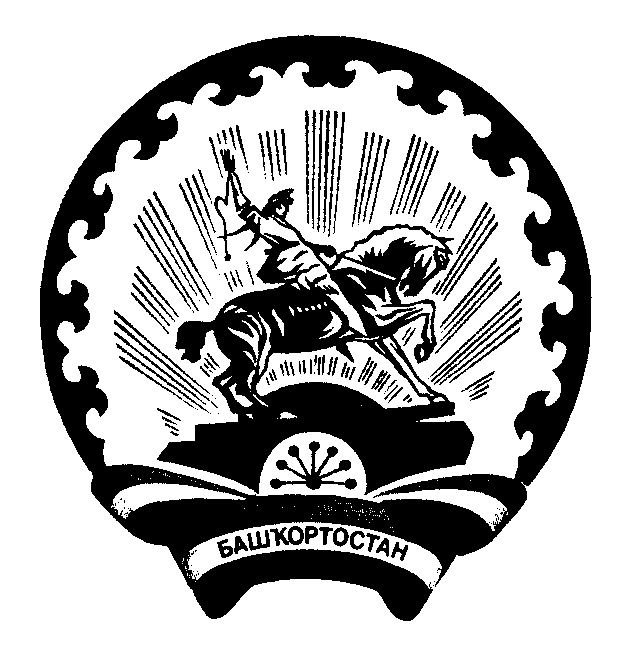                              КАРАР                                                                          ПОСТАНОВЛЕНИЕО проведении публичных слушаний по проекту планировкии межевания территории  по  объекту:60309 «Техническое перевооружение промысловых трубопроводов Кальшалинского нефтяного месторождения (2020г.)»В соответствии с Законом Российской Федерации от 06.10.2003г. №131-ФЗ «Об общих принципах организации местного самоуправления в Российской Федерации» 
и Устава сельского поселения Карамалы-Губеевский сельсовет муниципального района 
Туймазинский район Республики Башкортостан, Администрация сельского поселения 
Карамалы-Губеевский сельсовет муниципального района Туймазинский район 
Республики Башкортостан ПОСТАНОВЛЯЕТ:Провести публичные слушания 29 декабря 2021 г. в 14:00 часов в Администрации  сельского поселения Карамалы-Губеевский сельсовет МР Туймазинский район Республики Башкортостан (РБ, Туймазинский район, с. Карамалы-Губеево, ул. Ленина, д.52).        2. Дополнительная информация о проекте планировки и межевания территории по объекту: 60309 «Техническое перевооружение промысловых трубопроводов Кальшалинского нефтяного месторождения (2020г.)» находится в администрации сельского поселения Карамалы-Губеевский сельсовет, расположенной по адресу: 
Республика Башкортостан, Туймазинский район, с. Карамалы-Губеево, ул. Ленина, д.52, Тел.: 8 (347 82) 3-91-25.Прием заявлений от граждан на выступление осуществить в администрации сельского поселения Карамалы-Губеевский  сельсовет, расположенной по адресу: 
Республика Башкортостан, Туймазинский район, с. Карамалы-Губеево, ул. Ленина, д.52, Тел.: 8 (347 82) 3-91-25.Настоящее постановление обнародовать в здании администрации сельского поселения Карамалы-Губеевский сельсовет муниципального района Туймазинский район Республики Башкортостан по адресу: РБ, Туймазинский район, с. Карамалы-Губеево, ул. Ленина,д.52 и на официальном сайте сельского поселения Карамалы-Губеевский сельсовет муниципального района Туймазинский район Республики Башкортостан.Контроль за исполнением настоящего постановления оставляю за собой.Глава сельского поселенияКарамалы-Губеевский сельсовет муниципального районаТуймазинский район Республика Башкортостан	                                                                           М.М. Хабибуллин№55     от 29 ноября 2021г.                                                       